Curriculum AreaTaskTraffic Light& SignatureMaths
This week please complete the following Mental Math page Spheres – B4/4Cubes –  B1/2Cuboids – B2/4Cones – B1/4MathsLanguageLearn spelling words in homework jotter. Try to LOOK, SAY, COVER, WRITE and CHECK.Complete Task 10 – Step SpellPlease read your Rigby Rocket and work on the tasks inside the cover of the book. Record the Rigby Rocket in your reading record and write a sentence, draw a picture or traffic light, in the comment boxSpellingReadingTopic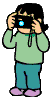 Our new class topic is the ‘Victorians’. In preparation for starting our new topic research the following questions at home and be ready to discuss what you discovered with a peer.What does ‘Victorian Times’ mean?What was it like to live during the Victorian Times? Was it different to how you live now?Topic